STMIK ATMA LUHUR PANGKALPINANG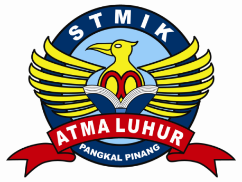 Jln. Jendral Sudirman – Selindung Lama PangkalpinangTelp: ( 0717 ) – 433506 – Bangka BelitungBIODATA PENULIS SKRIPSIPendadaran / Lulus Tanggal	: ………………………………………………..WisudaTanggal		: ………………………………………………...NIM				: 1111500023Nama				: Zila ZuspitaJenisKelamin			: PerempuanTempat&TanggalLahir	: Sungailiat, 05 Desember 1993 Status				: BelumMenikahAgama				: IslamProgram Studi			: Teknik InformasiAlamat	: Jl. Raya Kenanga Bagian Barat RT/RW 005 Kel. Kenanga Kec.     SungailiatNo. Telp / Handphone		: 0857-6434-3295Nama Orang Tua		: ZainudinPekerjaan Orang Tua		:Buruh HarianAlamat Orang Tua		 : Jl. Raya Kenanga Bagian Barat RT/RW 005 Kel. Kenanga Kec.  SungailiatJudulSkripsi	: Aplikasi Akademik Berbasis SMS Gateway Untuk Layanan Informasi ke Wali Murid pada SD Negeri 16 KenangaDosenPembimbingTeori	: EllyaHelmud, M.Kom..DosenPembimbing Program	: Ari Amir Alkodri, M.Kom.Pangkalpinang,      Juni 2014(Zila Zuspita )